GENERAL School Supply List for your 2021-2022 McGregor Cougars!5th Grade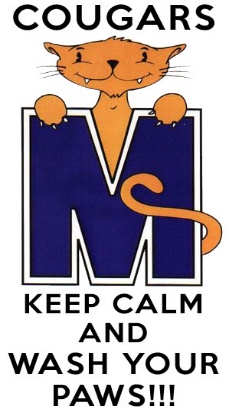 ● 1 Pencil Pouch labeled with name
● Box of Crayons and/or Colored Pencils
● 1 Set of markers
● 2 - Elmer's Washable Glue Sticks
● 1 pair of scissors
● 1 dozen Mechanical Pencils/Erasers
● Mini Stapler/Staples for pencil pouch
● 1 individual tape dispenser
● 2 packages of 100 ct, Post-It Notes
● Index Cards, "3 x 5" Ruled, 100 pk, White
● Dry Erase Marker(s) Low Odor (any color/size)
● 2- Highlighter, Chisel Tip (any color)
● 12" plastic ruler, Inch & Cm (Center Holes for binder)
● 1 pkg. Dividers 3-ring (5 tab)
● 3 Ring Binder - 2 ½”
● 2 pocket folders with holes for binder (1 of each: Blue, Red, Green)
● 2 Spiral Notebooks wide ruled 70 ct. (Both Green)
● 1 Composition Book, wide ruled (any color)
● Reusable water bottle with name
● Individual Earbuds/headphones labeled in Ziploc bagOptional 5th Grade Donations:● Ziploc bags (snack, sandwich, and/or gallon sized)
● Kleenex
● Clorox Wipes
